Jak sztuczne ptasie odchody pomagają chronić lakier samochodu 
przed realnym zagrożeniem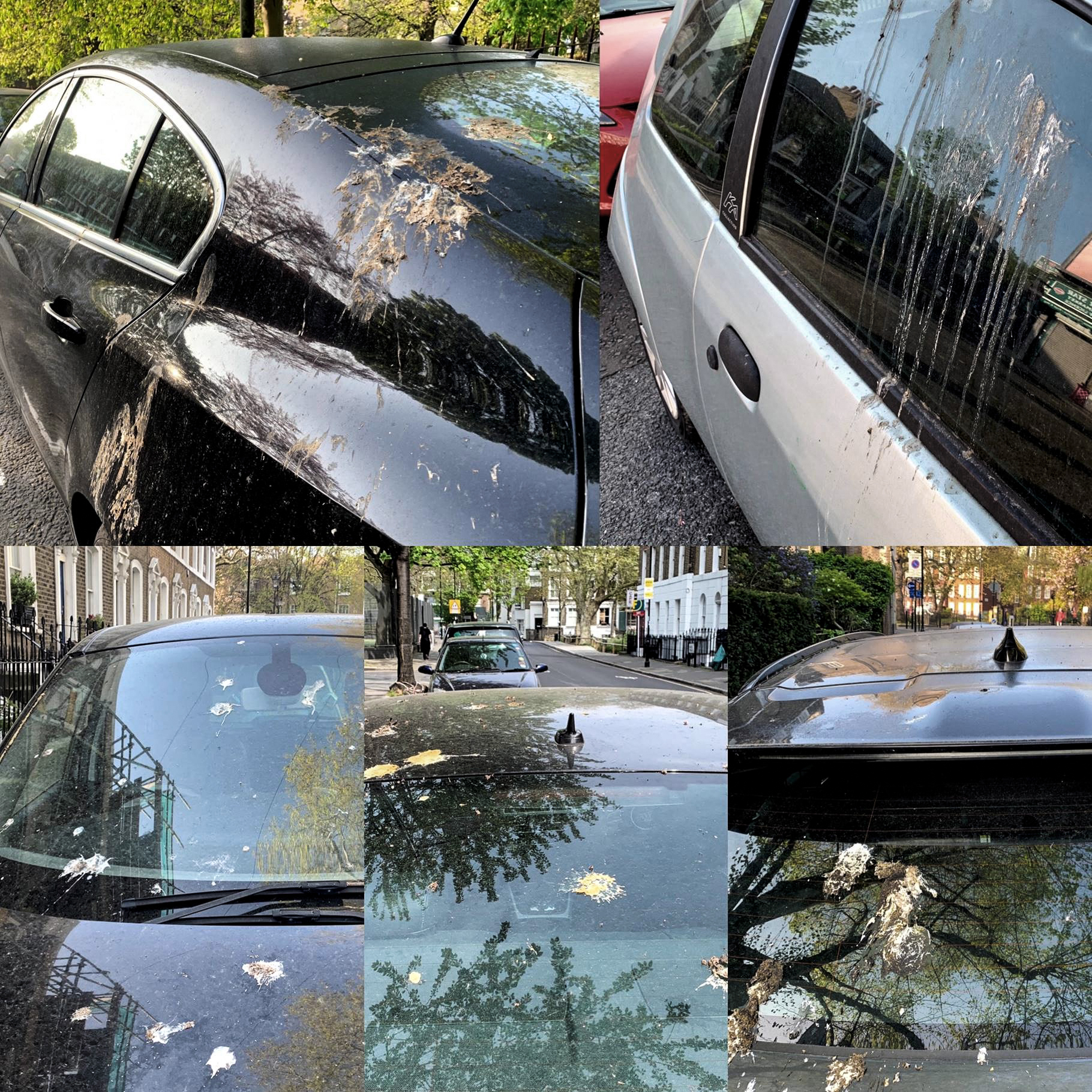 Ptasie odchody mogą poważnie uszkodzić lakierW wielu krajach trafienie ptasim kleksem jest uznawane za wróżbę szczęścia, jednak ptasie odchody na samochodzie mogą mieć poważne konsekwencje dla lakieru.Na szczęście pojazdy Forda są pod tym kątem testowane z pomocą sztucznych ptasich odchodów.Opracowane w laboratorium syntetyczne guano przygotowano z taką dbałością o realizm, że może nawet odzwierciedlać różne diety większości gatunków ptaków w Europie - a co za tym idzie inną kwasowość.Próbki natryskiwane na panele testowe poddawane są  w piecu starzeniu w temperaturach: 40° C, 50° C i 60° C, aby symulować realną eksploatację auta przez klienta w ekstremalnych warunkach pogodowych i przesuwać granice ochrony przed korozją lakieru do parametrów krytycznych.  
„Test ptasich odchodów” to tylko jedna z prób, którym poddawany jest lakier. Innym jest próba rozpylanego kwasu fosforowego zmieszanego z detergentem mydlanym i syntetycznym pyłkiem, aby później osuszać panele testowe przez 30 minut w piecach w temperaturach: 60° i 80° C. Test ma pomagać w ochronie przed unoszącymi się w powietrzu cząsteczkami, jak pyłki i lepki sok drzewny.  Wiosenne porządkiWiosna i lato mogą być szczególnie niebezpieczne dla powłok lakierniczych, nie tylko z powodu większego narażenia na ptasie ataki, ale lakiery mają tendencje do zmniejszania twardości i rozszerzania się w intensywnym świetle słonecznym. Gdy ostygną, kurczą się, a wszelkie zabrudzenia, w tym ptasie odchody, wnikają w ich zewnętrzną warstwę. Jeśli pozostaną dłużej na pojeździe mogą pozostawić trwałe ślady, które wymagają potem specjalistycznego działania kosmetycznego.Poprzez precyzyjne dobranie pigmentów, żywic i dodatków, które wchodzą w skład błyszczącego lakieru ochronnego, specjaliści Ford podnoszą gwarancję odporności powłok lakierniczych na działanie tego rodzaju zanieczyszczeń, bez względu na pogodę.Ptasie guano od strony naukowejOdchody ptaków są często czarno-białe, ale to nie wszystko co o nich wiadomo. Biała część jest kwasem moczowym i jest dla ptaków ekwiwalentem moczu, powstającego w drogach moczowych. Reszta powstaje w układzie trawiennym i chociaż oba składniki mogą być wydalane w tym samym czasie, dzieje się to tak szybko, że nie zdążą się mieszać.  Inne testy lakierów FordaDo innych testów lakierów należą: długotrwałe naświetlanie widmem ultrafioletowym do 6000 godzin (250 dni) w laboratorium świetlnym - symulujące pięć lat eksploatacji w najjaśniejszym miejscu na ziemi, testy służące ocenie odporności na zewnętrzne warunki atmosferycznych: zamrażanie w temperaturach poniżej zera, przetrwanie pod zimowym brudem drogowym w komorze solnej o wysokiej wilgotności i poddanie symulowanemu zabrudzeniu paliwem, jakie zdarza się przy przelaniu, podczas tankowania na stacji paliw.Jak czyścić samochód z ptasich odchodówPozostawienie odchodów ptaków na samochodowym lakierze nie jest dobrym pomysłem. Każdy właściciel samochodu powinien regularnie myć pojazd gąbką i letnią wodą z szamponem o neutralnym pH oraz natychmiast usuwać delikatnie z lakieru nawet nieszkodliwie wyglądające substancje. Woskowanie powierzchni raz lub dwa razy w roku pomaga zwiększyć odporność lakieru na najcięższe powietrzne ataki, a jednocześnie chroni jego połysk.Cytaty:Teraz, kiedy tak wiele osób pozostaje w domach, a ich samochody stoją bezczynnie na parkingach, ptasie zagrożenie jest większe niż zazwyczaj. Rozsądnie jest usunąć brud, zanim się upiecze, ale nasi klienci mogą przynajmniej docenić pracę, jaką wkładamy w ochronę lakierów”.André Thierig, menedżer, Core Engineering Paint, w Ford of EuropeMateriały:Film: https://www.youtube.com/watch?v=zKKZ8wJMgK0Więcej informacji na ten temat udziela Mariusz Jasiński
(mjasinsk@ford.com: +48 (0) 602700607)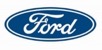 